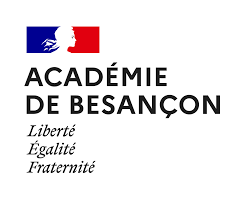 Charte des attendus académiques pour la formation des élèves aux épreuves écrites de Sciences Economiques et Sociales Septembre 2024Ce document académique d’harmonisation des attentes au baccalauréat s’adresse à l’ensemble des professeurs de Sciences Économiques et Sociales de l’académie de BESANCON. Il s’agit de partager une « charte commune » de formation des élèves aux épreuves de spécialité de SES. Cette charte s’appuie les recommandations de l’Inspection Générale de Sciences Economiques et Sociales. Les attendus académiques de Besançon reposent sur les critères d’évaluation et de réussite (communiqués en 2021) et sur les grilles de support pour la notation de la dissertation et de l’EC3 au baccalauréat (communiquées en 2024) :https://cache.media.eduscol.education.fr/file/Annales_zero_BAC_2021_1e/93/1/S0BAC21-Tle-SPE-SES-Criteres_evaluation_reussite_1338931.pdfhttps://ses.ac-besancon.fr/wp-content/uploads/sites/35/2024/03/Grilles-nationales-baccalaureat-SES.pdfLes épreuves de terminale de l’enseignement de spécialité de SES sont définies par le Bulletin officiel spécial n° 2 du 13 février 2020 : https://www.education.gouv.fr/bo/20/Special2/MENE2001800N.htmL’épreuve est d’une durée de quatre heures. Deux sujets de natures différentes sont proposés au choix du candidat : - une dissertation s'appuyant sur un dossier ; - une épreuve composée de trois parties distinctes. Dissertation appuyée sur un dossierLe libellé du sujet de la dissertation invite le candidat à poser et à traiter, d'une façon organisée et réfléchie, un problème exigeant un effort d'analyse économique et/ou sociologique et politique. La formulation du sujet prend appui sur les objectifs d’apprentissage définis dans le programme de l’épreuve. Pour aider le candidat à asseoir son travail sur des informations précises, un dossier est mis à sa disposition. Ce dossier comporte 3 ou 4 documents de nature strictement factuelle. Il s’agit principalement de données statistiques (graphique, tableau, carte, radar, etc.) ; un document textuel (au plus) peut figurer dans le dossier documentaire à condition qu’il soit lui aussi strictement factuel (chronologie, extrait d’entretien, monographie, récit de vie, compte rendu d’enquêtes, etc.).Epreuve composée de trois parties distinctesCette épreuve est constituée de trois parties : Partie 1 : Mobilisation des connaissances (4 points) Cette première partie de l’épreuve, sans document d’appui, est composée d’une question notée sur 4 points. Partie 2 : Étude d’un document (6 points) Cette deuxième partie de l’épreuve est une étude d’un document statistique (graphique, tableau, carte, radar, etc.) et comporte deux questions. Partie 3 : Raisonnement s’appuyant sur un dossier documentaire (10 points) Le libellé du sujet invite le candidat à développer un raisonnement, à rassembler et à mettre en ordre des informations pertinentes issues du dossier documentaire et de ses connaissances personnelles. Le dossier documentaire mis à la disposition du candidat comporte 2 ou 3 documents de nature différente (texte, graphique, tableau statistique, schéma, etc.). Les trois parties de l’épreuve composée portent sur trois questions différentes et au moins deux champs du programme (science économique ; sociologie et science politique ; regards croisés). La formulation des questions des parties 1 et 2 et du sujet de la partie 3 de l’épreuve prennent appui sur les objectifs d’apprentissage définis dans le programme de l’épreuve.Partie 1 : Mobilisation des connaissances (4 points)Partie 2 : Étude d’un document (6 points)Cette partie de l’épreuve comprend deux questions :La première question (2 ou 3 points) est descriptive. Elle teste la compréhension du document et porte sur une partie ou la totalité du document.La seconde question (3 ou 4 points) est explicative. Elle porte sur un ou des éléments contenus dans un des objectifs d’apprentissage du programme de terminale tout en étant en lien avec les informations données par le document.Partie 3 : Raisonnement appuyé sur un dossier documentaireCRITÈRES D’ÉVALUATIONCRITÈRES DE RÉUSSITEMobilisation des connaissances du programme en lien avec le sujetJe mobilise avec pertinence les notions acquises dans le cadre du programme pour traiter le sujet.J’explicite les mécanismes ou processus et je donne des exemples appropriés.Exploitation du dossier en lien avec le sujetJ’exploite le dossier documentaire en sélectionnant les informations utiles pour répondre au sujet.Je lis correctement les données statistiques et j’effectue des calculs simples pour mieux les exploiter.Je relie les idées des documents aux notions et mécanismes acquis dans le cadre du programme.Qualité de l’argumentationJe développe mon argumentation sous la forme d’une introduction, d’un développement composé de deux ou trois parties équilibrées et d’une conclusion. Chaque partie est structurée en deux ou trois sous- parties qui se complètent.Je réponds à la consigne du sujet en développant une argumentation reposant sur un plan cohérent et logique.Je construis des paragraphes argumentés qui apportent des éléments de réponse au sujet.Qualité de l’introduction et de la conclusionDans l’introduction :- je présente les enjeux du sujet et j’en explicite les termes clés.- je présente une problématique adaptée à la question posée par le sujet et j’annonce clairement mon plan.Dans la conclusion, je synthétise les principaux arguments et réponds au sujet.Rédaction claire et soignéeJe rédige en m’exprimant de façon claire et correcte et je fais attention à l’orthographe.CRITÈRES D’ÉVALUATIONCRITÈRES DE RÉUSSITEMobilisation des connaissances appropriéesJe mobilise avec pertinence les notions acquises dans le cadre du programme pour traiter la question.J’explicite les mécanismes ou processus et je donne des exemples appropriés.CRITÈRES D’ÉVALUATIONCRITÈRES DE RÉUSSITESélection, traitement et exploitation des données quantitativesJe sélectionne et exploite des données pertinentes pour répondre à la question posée.J’effectue des calculs simples à partir des données du document afin de répondre à la question.CRITÈRES D’ÉVALUATIONCRITÈRES DE RÉUSSITEMobilisation des connaissances appropriéesJe mobilise avec pertinence les notions acquises dans le cadre du programme pour traiter la question.J’explicite les mécanismes ou processus.Sélection, traitement et exploitation des données quantitativesJe sélectionne et exploite des données pertinentes pour répondre à la question posée.J’effectue des calculs simples à partir des données du document afin de répondre à la question.CRITÈRES D’ÉVALUATIONCRITÈRES DE RÉUSSITEMobilisation des connaissances du programme en lien avec le sujetJe mobilise avec pertinence les notions acquises dans le cadre du programme pour traiter le sujet.J’explicite les mécanismes ou processus et je donne des exemples appropriés.Exploitation du dossier documentaire en lien avec le sujetJ’exploite le dossier documentaire en sélectionnant les informations utiles pour répondre au sujet.Je lis correctement les données statistiques et j’effectue des calculs simples pour mieux les exploiter.Je relie les idées des documents aux notions et mécanismes acquis dans le cadre du programme.Construction d’un raisonnementJe réponds à la consigne du sujet en développant un raisonnement cohérent et logique.Je développe mon raisonnement sous la forme d’une introduction, d’un développement composé de différents paragraphes, et d’une conclusion.L’introduction explicite les termes du sujet et annonce les étapes du raisonnement. La conclusion synthétise les arguments et répond au sujet.Je construis des paragraphes argumentés qui apportent des éléments de réponse au sujet. Chaque paragraphe développe un argument différent. Rédaction claire et soignéeJe rédige en m’exprimant de façon claire et correcte et je fais attention à l’orthographe.